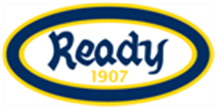 Ready G2006 i sesongen 2018 – G12Målet for hele kullet er å bevare alle spillerne gjennom at alle opplever trygghet, utfordringer og mestring som vil gi dem trivsel og utvikling. Alle Ready spillere skal føle tilhørighet til klubben, årgangen og laget sitt.

Hovedmål 2018Skape og opprettholde et trygt miljø hvor spillerne kan utvikle seg som mennesker og fotballspillere.Delmål 20181) Spillerne skal kjenne klubbens verdier og hvordan etterfølge de.2) Gjøre spillerne enda tryggere i rollene på banen og hvordan rollene koordineres i de ulike spill fasene.3) Fortsette å utvikle spillernes spilleforståelse og fotballhandlinger med og uten ball.4) Utvikle spillernes fotball fitness basert på alder.Sesongen 2018 er det siste året i barnefotballen for G2006. Det er også det første året det spilles 9erfotball også i seriespillet, som mange spillere har en del kjennskap med gjennom akademiligaen. det er også det siste året med 9er fotball, hvor det til neste sesong spilles 11er fotball i G14-klassen. Sesongen i år er det første året hvor Ready også mer praktisk overtar gjennomføringen av lagstreningen. Foreldre er fortsatt kampledere for 9er-lagene i seriespillet. For cuper, treningsleir og sosiale tiltak utover dette er det svært ønskelig med foreldrebidrag, både rundt organisering og gjennomføring.Link til årgangens hjemmeside: Ready G2006.Årgangsleder for G2006 er Magnus Haukvik, 97799051, magnus@ready.no Info om sommersesongen 2018
For å være med i Ready må man betale medlemsavgift og treningsavgift.Les mer om info om betaling her.Påmelding til treninger og kamper gjøres via truegroups.com/Ready IF-appen.Hva får en barnefotballspiller for treningsavgift sommer? SeriepåmeldingDommere til seriekamperTreningstrøyeBaller, vester, kjegler, medisinsk utstyrDrakterAdministrasjon fra ReadyForsikringTett oppfølging av en sportslig ansvarlig for kulletTrenere som gjennomfører lagstreningerHva får man ikke?Dekking av eksterne cuperSpillerutviklingscampTreningstøy og skoTreningskamperLagstreninger Lagstreningene er i år ledet av årgangsleder Magnus Haukvik og foreldre/ansatte trenere.Lagstreningen er mandager 16:30 – 18:00 på Gressbanen. Se oppsett under for alle aktivitetene. Kamper G2006 stiller med fire 9er lag i sesongen 2018.  Kampdagene kan variere men primært fordelt på flest onsdager og noen tirsdager.Foreldre er kampledere for 9er lagene, og det er viktig at lagene samarbeider om noen av lagene mangler spillere, og også ved at flere foreldre kan bidra med kampledelse av seriekampene. Alle hjemmekampene spilles på Gressbanen 9er bane eller 11er bane. Laginndeling kommer i et eget vedlegg. Under er de forskjellige lagene med link til terminlisten.Ready – Gutter 12 år 9er 1.div avd. 02
Ready 2 – Gutter 12 år 9er 2.div avd. 03 
Ready 3 – Gutter 12 år 9er 3.div avd. 01
Ready 4 – Gutter 12 år 9er 3.div avd. 02Keepertrening akademiReady tilbyr keepertrening én gang i uka, og dette tilbudet har vært gratis. Vi kommer til å fortsette med dette.Keepertreningen vil nok bli torsdager eller fredager. Send epost til magnus@ready.no ved spørsmål/påmelding. Readyakademiet og akademiligaG2006 har akademitreninger på tirsdager, torsdager og fredager (se tider under). Hovedtrener for G2006-kullet her er Magnus Haukvik. Her kan dere lese alt om Readyakademiet.. Kampene spilles i 9er fotball, med Magnus Haukvik og ansatte trenere som kampledere.Fotballskolene Fotballskole er en perfekt måte å både starte og avslutte sommerferien på for ivrige fotballspillere. Ready tilbyr fotballskoler i uke 26, uke 32, uke 33 og uke 40 (høstferien). Fotballskolene passer for fotballspillere på alle nivåer og er et tilbud for spillere som vil utvikle seg sportslig, samt at det er en veldig fin sosial arena. 
Les mer om våre fotballskoler på klubbens hjemmeside.
SpillerutviklingscampReady tilbyr spillerutviklingscamp for de spillerne som har høy læringsvilje og motivasjon. Denne arrangeres to ganger i året (uke 32 og 40) og varer fra mandag til onsdag. For påmelding og mer informasjon om Spillerutviklingscamp, trykk HER.Treningstider sommerhalvår*Sjekk tidspunkter og oppsett for kamper på www.fotball.no, eventuelt Min fotball (appstore).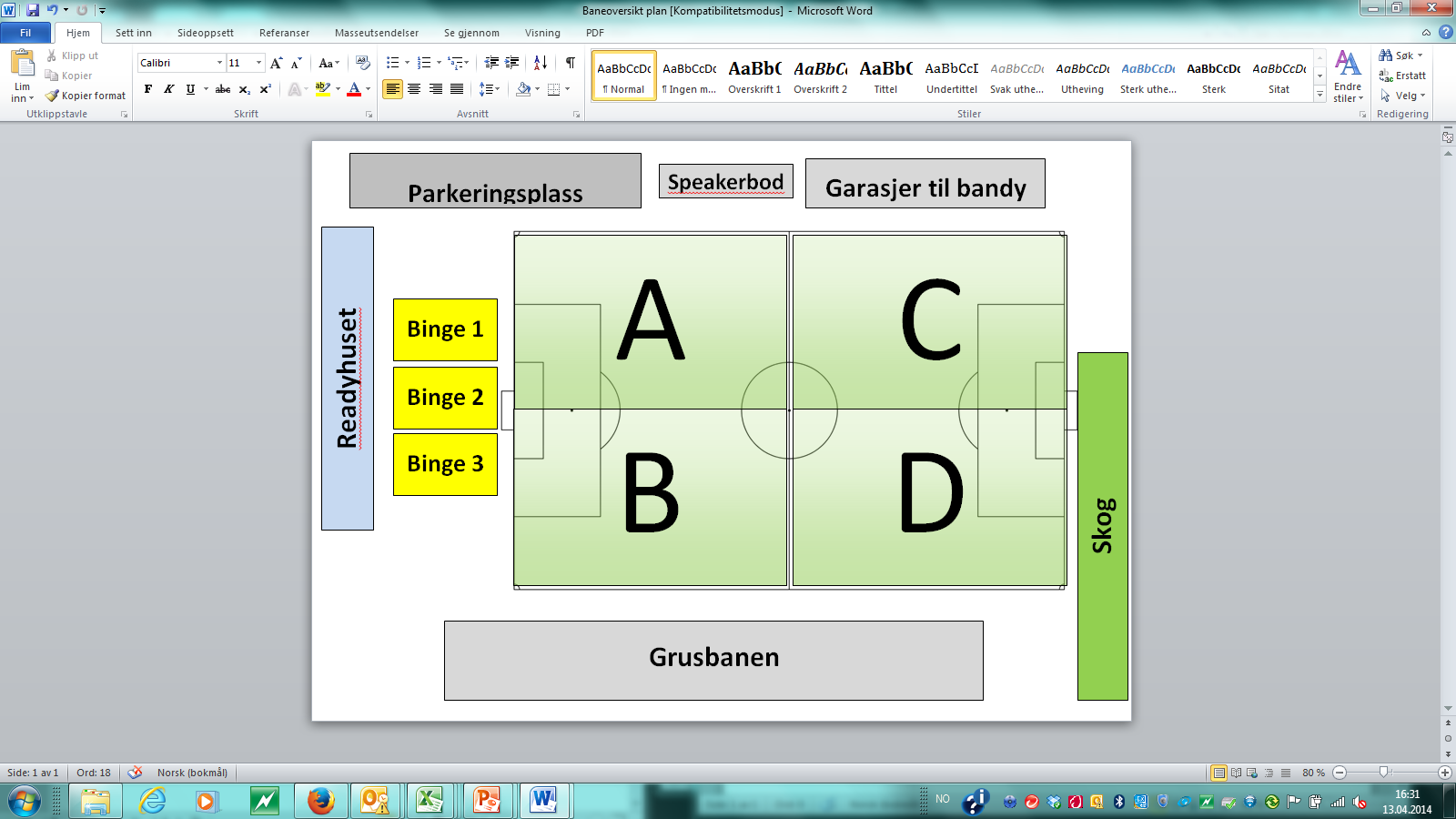  Hovedaktivitetskalender Ready G2006 sommersesong 2018Uke 14: Drammen Cup 6.-8. april – serielagene er påmeldtUke 15: Oppstart lagstrening og akademi etter påske. Uke 16: Søndag 22. april Kick Off sommersesongenUke 16: Kampsesongen begynnerUke 18: Betale medlemskap og treningsavgift for sommersesong innen fristen som er tirsdag 1.mai. Klikk her.Uke 18: Akademicup 9v9 på Gressbanen søndag 6. mai. Dugnad G2006-årgangen.Uke 21: Søndag 27. mai Ullern CC Vest cupUke 25: Siste treningsuke før sommersesongenUke 26: Ready TINE FotballskoleUke 27-31: SommerferieUke 32: Ready TINE Fotballskole og Spillerutviklingscamp (man-ons).
Uke 32: Sandar Cup 10.-12. augustUke 33: Ready TINE FotballskoleUke 34: Treningsstart høstsesong Uke 35: 31.-2. september Ready Rema 1000 Høstcup. Dugnad G2006-årgangen.Uke 37: Søndag 16. september Heming SEB CupUke 40: Ready Fotballskole og Spillerutviklingscamp (man-ons)Uke 42: Hamar Cup 19.-21. oktober Uke 42: Siste treningsuke før vinterhalvåret.Sort: Generelt og nyttig infoLilla: Cuper som årgangen deltar på
Blå: Cuper hos naboklubber årgangen deltar på (9er)Grønn: FotballfriAkademiliga datoer: Noen datoer krasjer med aktivitet over, så endringer her kan skje. 
De vil alltid ligge oppdatert i True Groups. Uke 14: Søndag 8. april – Ready-UllernUke 16: Søndag 22. april – Ready-SnarøyaUke 18: Søndag 6. mai - Akademicup 9v9 på Gressbanen Uke 21: Søndag 27. mai – Ready-HemingUke 24: Søndag 17. juni – Ready-LynUke 38: Søndag 23. september – Ready-HolmenUke 42: Søndag 21. oktober – Ready-RøaTreningstider (sommer)Hva?Hvor?Mandager 16:30 – 18:00 Lagstrening G2006Gressbanen kunstgress Tirsdager 15:00 – 16:30Akademitrening (3.pri)Gressbanen kunstgress Torsdager 15:00 – 16:30Akademitrening (2.pri)Gressbanen kunstgress Fredager 14:30 – 16:00Akademitrening (1.pri)Gressbanen kunstgress Kampdag ONSDAG (noen tirsdager)SeriekamperGressbanen 9er og 11er